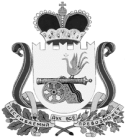 АДМИНИСТРАЦИЯВЯЗЬМА-БРЯНСКОГО СЕЛЬСКОГО ПОСЕЛЕНИЯВЯЗЕМСКОГО РАЙОНА СМОЛЕНСКОЙ  ОБЛАСТИП О С Т А Н О В Л е н и е от 03.03.2017                                                                                                              № 17Администрация Вязьма-Брянского сельского поселения Вяземского района Смоленской области   п о с т а н о в л я е т:	 1. Внести следующие изменения в муниципальную программу «Ремонт и содержание автомобильных дорог общего пользования местного значения в границах населенных пунктов на территории Вязьма-Брянского сельского поселения Вяземского района Смоленской области» на 2016-2018 годы, утвержденную постановлением Администрации Вязьма-Брянского сельского поселения Вяземского района Смоленской области от 2 декабря 2015 года № 91 (в редакции постановления Администрации Вязьма-Брянскогосельского поселения Вяземского района Смоленской области от 26.12.2016 № 131):1.1. В паспорте программы позицию «Объемы и источники             
финансирования программы» изложить в следующей редакции:1.2. В разделе 4. «Система программных мероприятий, ресурсное обеспечение, перечень мероприятий с разбивкой по годам, источникам финансирования программы»:1) пункт 4.1. Перечень программных мероприятий изложить в следующей редакции:4.1. Перечень программных мероприятий	2) пункт 4.2. Объемы и источники финансирования Программы изложить в следующей редакции:	«4.2. Объемы и источники финансирования ПрограммыОбщий объем финансирования составляет – 9807,2 тыс. руб., в т.ч. деньги дорожного фонда – 1 322,3 тыс. руб.: в 2016 году – 3691,3 тыс. руб., в т.ч. деньги дорожного фонда – 471,4 тыс. руб.в 2017 году – 2890,8 тыс. руб., в т.ч. деньги дорожного фонда – 428,8 тыс. руб.;	в 2018 году – 3225,1 тыс. руб., в т.ч. деньги дорожного фонда – 422,1 тыс. руб.	Источник финансирования Программы - бюджет Вязьма-Брянского сельского поселения Вяземского района Смоленской области. 	Возможно привлечение дополнительного финансирования за счет других источников.».	2. Обнародовать настоящее постановление путем размещения на информационном стенде и официальном сайте Администрации Вязьма-Брянского сельского поселения Вяземского района Смоленской области в информационно-телекоммуникационной сети «Интернет» (http://вязьма-брянская.рф/).	3. Контроль за исполнением данного постановления оставляю за собой.И.п. Главы муниципального образованияВязьма-Брянского  сельского поселенияВяземского района Смоленской области                                        И.Г. ФедотенковаО внесении изменений в  муниципальную программу «Ремонт и содержание автомобильных дорог общего пользования местного значения в границах населенных пунктов на территории Вязьма-Брянского сельского поселения Вяземского района Смоленской области» на 2016-2018 годыОбъемы  и источники             
финансирования        
программы             Общий объем финансирования из бюджета Вязьма-Брянского сельского поселения Вяземского района Смоленской области – 9 807,2 тыс. руб., в т.ч. деньги дорожного фонда – 1 322,3 тыс. руб.: в 2016 году – 3691,3 тыс. руб., в т.ч. деньги дорожного фонда – 471,4 тыс. руб.;в 2017 году – 2890,8 тыс. руб., в т.ч. деньги дорожного фонда – 428,8 тыс. руб.;в 2018 году – 3225,1 тыс. руб., в т.ч. деньги дорожного фонда – 422,1 тыс. руб.№МероприятияОбъем финансирования (тыс. руб.)Объем финансирования (тыс. руб.)Объем финансирования (тыс. руб.)Объем финансирования (тыс. руб.)Объем финансирования (тыс. руб.)Объем финансирования (тыс. руб.)№Мероприятия2016 год2016 год2017 год2017 год2018 год2018 год№Мероприятияместный бюджет в т.ч.за счётсредствдорож-ного фондаместный бюджет в т.ч.за счётсредствдорож-ного фондаместный бюджет в т.ч.за счётсредствдорож-ного фонда123456781Изготовление строительных смет, проектов, инженерно-геодезических, геологических и других работ, связанных с ремонтом и оформлением дорог0,0-50,0-50,0-2Содержание и ремонт поселковых дорог 3691,3   471,42840,8428,83175,1422,12.1.Отсыпка дорог ПГС и щебнем, чистка дорог, грейдерование 1718,8471,4948,8428,8942,1422,12.2. Асфальтирование внутрипоселковых дорог------2.3.Устройство водопереезда в д. Певное ул. Железнодорожная300,0-----2.4.Устройство водоотводных труб на внутрипоселковых дорогах в д. Вассынки и в д. Певное, д. Зеленый50,0---50,0-2.5.Строительство тротуаров, их содержание216,5-250,0-250,0-2.6.Ямочный ремонт асфальтобетонного покрытия внутрипоселковых дорог 780,0-1262,0-1603,0-2.7.Приобретение и установка дорожных знаков       0,0-100,0-100,0-2.8.Ремонт придомовых территорий596,0-200,0-200,0-2.9.Организация строительного контроля за ремонтом дорог30,0-30,0-30,0-2.10.Строительство автостоянок на междворовых и дворовых территориях50,0-50,0ИТОГО3691,3471,42890,8428,83225,1422,1